Профилактик: «Здоровье — это здорово!»Волгоградские ребята – выбирают ЗОЖ!Комитетом здравоохранения и комитетом науки и образования Волгоградской области создана программа повышения личной медицинской грамотности обучающихся и воспитанников дошкольных и общеобразовательных организаций . В рамках Межведомственного комплексного плана мероприятий  по повышению личной медицинской грамотности обучающихся и воспитанников дошкольных и общеобразовательных организаций, утвержденного председателем комитета здравоохранения Волгоградской области В.В.Шкариным и председателем комитета образования и науки Волгоградской области Л.М.Савиной,  Волгоградским областным центром медицинской профилактики разработаны информационные материалы по всем направлениям этого плана.  Материалы рассчитаны на родителей детей дошкольного возраста и детей трех возрастных групп: младших школьников 7-11 лет, средних –12-15 лет и старших – 16-18 лет. В этом разделе  Вашему вниманию представлены информационные материалы разработанные  для  родителей деток — дошкольников.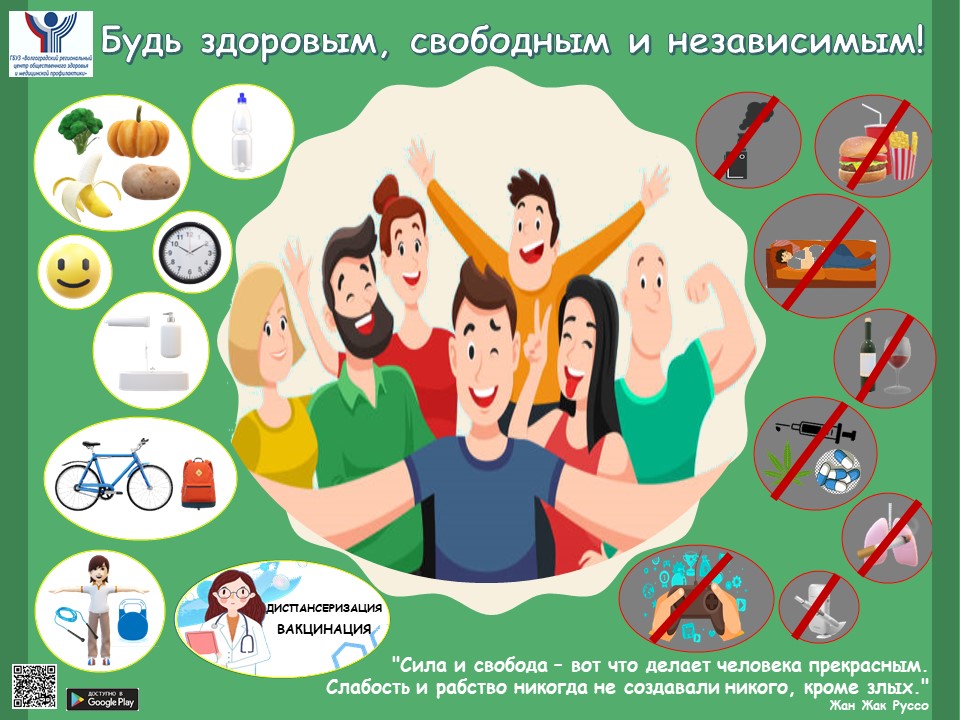 